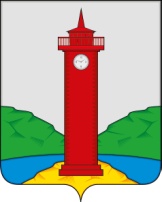 Администрация сельского поселения Курумоч муниципального района Волжский Самарской областиЗаключение о результатах публичных слушаний в сельском поселении Курумоч муниципального района Волжский Самарской областипо проекту решения о предоставлении разрешения на отклонение от предельных параметров разрешенного строительства, реконструкции объектов капитального строительства для земельного участка с кадастровым номером 63:26:1805017:15010 июня 2018 года                                                                                   с.Курумоч1. Дата проведения публичных слушаний – с «18» мая 2018 года  по «11» июня 2018 года.2. Место проведения публичных слушаний – Самарская область, Волжский район, село Курумоч, ул. Гаражная, д. 1.3. Основание проведения публичных слушаний – Постановление Администрации сельского поселения Курумоч муниципального района Волжский Самарской области от «18» мая 2018 года № 190 «О проведении публичных слушаний по проекту решения о предоставлении разрешения на отклонение от предельных параметров разрешенного строительства, реконструкции объектов капитального строительства для земельного участка с кадастровым номером 63:26:1805017:150», опубликованное в ежемесячном информационном вестнике сельского поселения Курумоч «Вести сельского поселения Курумоч» № 9 (177)от  «18» мая 2018 года.4. Вопрос, вынесенный на публичные слушания – проект постановления Администрации сельского поселения Курумоч муниципального района Волжский Самарской области «О предоставлении разрешения на отклонение от предельных параметров разрешенного строительства, реконструкции объектов капитального строительства для земельного участка с кадастровым номером 63:26:1805017:150» (далее – проект постановления).5. Мероприятие по информированию жителей сельского поселения Курумоч муниципального района Волжский Самарской области по проекту постановления проведено в селе Курумоч – 22 мая 2018 года в 16:00, по адресу: ул. Гаражная, 1 (приняли участие – 3 человека);6. Мнения, предложения и замечания по проекту постановления внесли в протокол публичных слушаний –  0 (ноль) человек. 7. Обобщенные сведения, полученные при учете мнений, выраженных жителями сельского поселения Курумоч муниципального района Волжский Самарской области и иными заинтересованными лицами по вопросу, вынесенному на публичные слушания:7.1. Мнения о целесообразности принятия проекта постановления а также мнения, содержащие положительную оценку по вопросу публичных слушаний, высказали 0 (ноль) человек.7.2. Мнения, содержащие отрицательную оценку по вопросу публичных слушаний, не высказаны. 8. По результатам проведения публичных слушаний рекомендуется принять проект постановления в редакции, вынесенной на публичные слушания.Председатель Комиссии по подготовке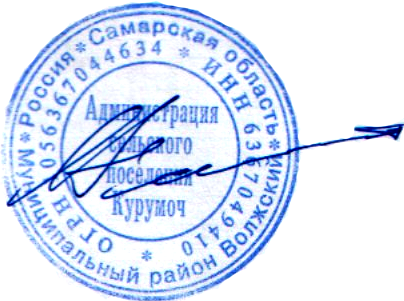 Правил землепользования и застройкисельского поселения Курумочмуниципального района ВолжскийСамарской области                                    				О.Л. Катынский